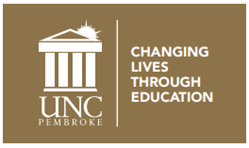 The University of North Carolina at PembrokeMeeting of the Board of TrusteesLumbee Hall Room 423/VirtualFriday, April 16, 2021 at 8:30 AMBreakfast Presentation: Recognition ~ Chair Pat CorsoLumbee Hall Room 423/VirtualFriday, April 16, 2021 at 9:00 AMAGENDACall to OrderPledge of Allegiance Roll CallIntroduction of Guests including Members of the Press	Ethics Announcement by the ChairAll members of this Board are reminded of their duty under the State Government Ethics Act to avoid conflicts of interest and appearances of conflict of interest as required by the Act. Each member has received the agenda and related information for this Board of Trustees meeting.  If any board member knows of any conflict of interest or appearance of conflict with respect to any matter coming before the Board of Trustees at this meeting, the conflict or appearance of conflict should be identified at this time.Additions/Deletions to the Agenda 7.	 Request for Approval of Minutes 					a.	 Board of Trustees Meeting, February 26, 2021					b.	 Board of Trustees Meeting, Closed Session, February 26, 20218.	Chancellor’s Report 9.	Inclusion and Diversity Council – Dr. Art Malloy & Dr. Nicolette Campos10.	Committee Reportsa.	Audit and Ethics – Allen Jamerson, Chair b.	Educational Planning and Personnel – Ed Brooks, Chair	i. 		Consideration and request for approval to award the undergraduate and graduate 				degrees for the 2021 Spring Commencement that will be held May 21-22, 2021.  ii.	 	Consideration and request for approval of the revised Faculty Emeritus Policy iii.	Consideration and request for approval of the UNCP Land Acknowledgment 								StatementFinance and Administration – Don Metzger, Chairi.		Consideration and request for approval to Raze Wellons Hallii.		Consideration and request for approval of the Selected Architect Firm for Campus Master Planiii.	Consideration and request for approval of the Selected Architect Firm for the Library Special Collections Projectiv.	Consideration and approval of the Selected Architect Firm for the American Indian Heritage Center Projectd.	Public Affairs and Advancement – Allison Harrington, Chair	     i.	Consideration and request for approval to name an Endowed Professorship (IAW 				UNC Pembroke Policy 03.00.01 – Facility and Program Naming Policy)e.	Student Life and Athletics – Wiley Barrett, Chair 11.	Highlights/Questions/Comments about Division Reportsa.	Academic Affairs – Zoe Locklearb.	Advancement – Steve Varleyc.	Athletics – Dick Christyd.	External Affairs – Chris Maplese.	Finance and Administration – Virginia Teacheyf.	Student Affairs – Art Malloyg.	University Communications and Marketing – Jodi Phelps12.	Chairman’s Report 	a.		Consideration and request for approval of the 2021–2022 BOT meeting schedule	13.	CLOSED SESSION to discuss confidential personnel and applicable information so as to prevent the disclosure of such information which is confidential pursuant to the laws of this State, or not considered a public record. NCGS § 143-318.11(a)(1)(6)14.	Announcements	a.	UNC Board of Governors Meeting – Wednesday, April 21 and Thursday, April 22		b.	2021 Graduate Spring Commencement – Friday, May 21 @ 6pm, Lowry Bell Tower Quad	c.	2021 Undergraduate Spring Commencement – Saturday, May 22 @ 9am, Lowry Bell 		Tower Quad15.	AdjournmentBoard Action Required